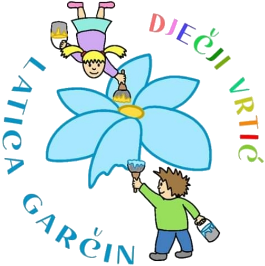 __________________________
Ime i prezime roditelja/skrbnika__________________________
Adresa prebivalištaIZJAVA RODITELJA/SKRBNIKASuglasan sam da moje dijete (ime i prezime) __________________________ upisano u Dječji vrtić Latica Garčin mogu dovesti i odvesti osobe (ime, prezime i broj osobne iskaznice):
1._________________________________________2._________________________________________3._________________________________________4._________________________________________5._________________________________________U Garčinu, ________________ Potpis roditelja/skrbnika___________________Napomena:Temeljem članka 6. i 7.  Zakona o zaštiti osobnih podataka (NN 106/12) osobni podaci (ime, prezime i broj osobne iskaznice) koriste se u svrhu izvršavanja zakonskih obveza DV „Latica Garčin“, a isključivo u interesu zaštite djeteta i u druge svrhe se ne mogu koristitiOsoba DV „Latica Garčin“ zadužena za prijem i čuvanje Izjave roditelja obvezuje se čuvati tajnost dobivenih podataka